CCNR-ZKR/ADN/WP.15/AC.2/35/INF.7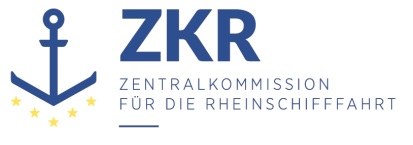 10. Juli 2019Or. DEUTSCHGEMEINSAME EXPERTENTAGUNG FÜR DIE DEMÜBEREINKOMMEN ÜBER DIE INTERNATIONALE BEFÖRDERUNGVON GEFÄHRLICHEN GÜTERN AUF BINNENWASSERSTRASSENBEIGEFÜGTE VERORDNUNG (ADN)(SICHERHEITSAUSSCHUSS)(35. Tagung, Genf, 26. bis 30. August 2019)Punkt 5 zur vorläufigen TagesordnungBerichte informeller ArbeitsgruppenBericht über die 11. Sitzung der Informellen Arbeitsgruppe „Stoffe“Eingereicht durch die Zentralkommission für die Rheinschifffahrt (ZKR)Einleitung1.	Die elfte Sitzung der Informellen Arbeitsgruppe „Stoffe“ fand vom 13. bis 15. Mai 2019 in Straßburg im Rheinpalais auf Einladung der Zentralkommission für Rheinschifffahrt (ZKR) statt.2.	Herr Krischok (Deutschland) führte den Vorsitz und an der Sitzung nahmen Vertreter von Deutschland, von den Niederlanden, vom Europäischen Rat der Chemischen Industrieverbände (CEFIC), von der Europäischen Binnenschifffahrts-Union (EBU), von der European Skipper Organisation (ESO), von FuelsEurope und von den anerkannten Klassifikationsgesellschaften teil.Ergebnisse3. 	Entsprechend dem Mandat des Sicherheitsausschusses befasste sich die Gruppe mit folgenden Themen:A.	Master-Tabelle4.	Die informelle Arbeitsgruppe „Stoffe“ erhielt vom Sicherheitsausschuss den Auftrag, einen Vorschlag zu unterbreiten, wie Unstimmigkeiten in den Benennungen und Beschreibungen in den Tabellen A und C einschließlich der verschiedenen Sprachfassungen des ADN, wie sie in einer Reihe von Einzelfällen immer wieder zu Tage treten, nach Möglichkeit vermieden werden können. Für diesen Zweck wurde eine sogenannte „Master-Tabelle“ vorgestellt. In dieser Excel-Tabelle wurden die Tabellen A und C aus dem ADN 2019 aller vier Sprachfassungen zusammengefasst. Zusätzlich wurden für die Master-Tabelle insgesamt und für jede einzelne der acht Tabellen Schlüsselfelder für eine eineindeutige Identifizierung der Einträge eingerichtet. Am Ende der Tabelle finden sich zusätzliche Spalten, die es gestatten, die Übereinstimmung von UN-/Stoff-Nummern und Verpackungsgruppen aufeinanderfolgender Zeilen und die Übereinstimmung der UN-/Stoff-Nummern in einer Zeile über alle Tabellen zu überprüfen.5.	In einer solchen „Master-Tabelle“ sind Unstimmigkeiten zwischen den Tabellen A und C sowie zwischen den einzelnen Sprachfassung leicht zu erkennen und zu beseitigen. Unter der Voraussetzung, dass Änderungen, Ergänzungen und Streichungen ausschließlich in dieser „Master-Tabelle“ erfolgen, können auf einfache Art und Weise die harmonisierten Tabellen A und C der einzelnen Sprachfassungen als Auszug aus der „Master-Tabelle“ generiert werden. Einer Erweiterung auf zusätzliche Sprachen ist ohne weiteres möglich.6.	Die Informelle Arbeitsgruppe kommt zu dem Schluss, dass die Anwendung einer solchen Tabelle ein geeignetes internes Hilfsmittel sein kann, um künftig Abweichungen zwischen den einzelnen Tabellen und den Sprachfassungen weitgehend zu vermeiden.B.	Erwärmt zur Beförderung aufgegebene Stoffe - Benennung und Beschreibung7.	In der Diskussion des deutschen Dokuments ECE/TRANS/WP.15/AC.2/2018/29 sowie des dazu vom Sekretariat eingereichten informellen Dokuments INF.19 kam die Gruppe zu folgenden Ergebnissen:Wie üblich sollte der Singular verwendet werden.In der englischen Fassung kann auf „limiting“ verzichtet werden, da ein Bereich immer eine Begrenzung ist.Die Formulierung „zur Beförderung aufgegeben oder befördert werden“ kann ebenfalls entfallen, da im ADN generell die Beförderung geregelt wird und die Beförderung laut Definition auch das Aufgeben zur Beförderung einschließt.Die Bereichsangabe „15 K“ ist als wissenschaftliche Schreibweise korrekt. Allerdings sieht das ADN nach 1.2.2 alternativ auch die Möglichkeit vor, den Temperaturbereich als „15 °C“ darzustellen. Dies bedeutet jedoch keinen inhaltlichen Unterschied.Die Groß- und Kleinschreibung sollte für alle Sprachen vereinheitlicht werden.Die Verwendung von „erwärmt“ in den Beschreibungen der beiden Klassifizierungscodes F2 und F4 erscheint der Informellen Arbeitsgruppe gerechtfertigt, da in beiden Fällen der gleiche technische Sachverhalt und die gleiche Gefahr beschrieben werden. Der Unterschied besteht lediglich in der Temperatur.Vorschlag:8.	Die Benennung und Beschreibung für die Stoffnummer 9001 sollte für die Tabellen A und C gleichlautend wie folgt formuliert werden: „ERWÄRMTER STOFF MIT EINEM FLAMMPUNKT ÜBER 60 °C, in einem Bereich von 15 K unterhalb seines Flammpunkts“.C.	Benennung für die Beförderung in Tabelle A, Tabelle B und Tabelle C9.	Die informelle Arbeitsgruppe beschäftigte sich mit den Vorschlägen und Hinweisen aus den französischen Dokumenten ECE/TRANS/WP.15/AC.2/2018/41 (Absatz 6 bis 13) und ECE/TRANS/WP.15/AC.2/2018/42 (Absatz 7).10.	In den Punkten zur Anpassung der Benennung und Beschreibung für UN 1177 in Tabelle C der französischen Fassung (Absätze 6 und 7 aus Dokument ECE/TRANS/WP.15/AC.2/2018/41) und der Harmonisierung der Angaben in Spalte (8) der Tabelle A an die Einträge in Tabelle C (Absätze 8 bis 11 aus Dokument ECE/TRANS/WP.15/AC.2/2018/41) schloss sich die Gruppe der Auffassung der französischen Delegation an.11.	Für UN 2785 sollte nach Auffassung der informellen Arbeitsgruppe in der französischen Fassung der Tabelle A in Spalte (2) der Klammerausdruck gestrichen werden. In der englischen Fassung der Tabelle C sollten in Spalte (2) die Akzente gestrichen werden.12.	Bei der Benennung und Beschreibung von Stoffnummer 9000 AMMONIAK, TIEFGEKÜHLT (Absätze 12 und 13 aus Dokument ECE/TRANS/WP.15/AC.2/2018/41) wird darauf hingewiesen, dass auf Vorschlag der informellen Arbeitsgruppe bereits in der 33. Sitzung des Sicherheitsausschusses die Streichung von „WASSERFREI,“ für Stoffnummer 9000, in Spalte (2) der Tabelle C beschlossen wurde.13.	Die Stoffnummern 9001 und 9002 sind in allen Sprachfassungen im Verzeichnis der Sammeleintragungen 2.2.3.3 und die Stoffnummern 9005 und 9006 sind in der englischen, französischen und russischen Sprachfassung im Verzeichnis der Eintragungen 2.2.9.3 aufgeführt. Die Stoffnummern 9003 und 9004 hingegen fehlen in allen Sprachfassungen im Verzeichnis der Eintragungen 2.2.9.3.14.	Den Stoffnummern 9001 und 9002 sind in der Klasse 3 die über das ADR hinausgehenden Klassifizierungscodes F4 und F5 zugewiesen. Nach Meinung der informellen Arbeitsgruppe besteht das Problem darin, dass eine ähnliche klare Regelung für die Klasse 9 nicht getroffen wurde. Die Stoffnummern 9005 und 9006 werden offensichtlich in der englischen, französischen und russischen Sprachfassung als dem Klassifizierungscode M6 zugehörig ausgelegt. Das ist insofern nicht ganz korrekt, da die im ADR dem Klassifizierungscode M6 hinterlegten Kriterien eine Zuordnung zur UN 3082 bewirken und eine Zuordnung zu den Stoffnummern 9005 und 9006 nur erfolgen kann, wenn diese Kriterien (UN 3082) nicht erfüllt sind. Den Stoffnummern 9003 und 9004 ist in allen Sprachfassungen kein Klassifizierungscode zugeordnet.15.	Das Problem könnte durch die Einführung eines zusätzlichen, über das ADR hinausgehenden Klassifizierungscodes in der Klasse 9 für die Beförderung in Tankschiffen gelöst werden.Vorschläge:16.	In der Tabelle C Spalte (2) der französischen Fassung für UN 1177 „ACÉTATE D’ÉTHYLBUTYLE“ ersetzen durch „:ACÉTATE DE 2 ÉTHYLBUTYLE“.17.	Für UN 2074, UN 3468 und UN 1153, VG II in Spalte (8) der Tabelle A „T“ streichen und für UN 3456 in Spalte (8) der Tabelle A „T3“ streichen.18.	Für UN 2288, UN 2582, UN 2785, UN 2984 und UN 3429 in Spalte (8) der Tabelle A „T“ einfügen.19.	Für UN 2785 in Tabelle A Spalte (2) der französischen Fassung „(MÉTHYLTHIO-3 PROPANAL)“ streichen und in Tabelle C Spalte (2) der englischen Fassung „(3-MÉTHYLMERCAPTO- PROPIONALDÉHYDE)“ ersetzen durch „(3-METHYLMERCAPTO- PROPIONALDEHYDE).20.	In 2.2.9.1.2. am Ende einfügen:	„M12	Andere Stoffe und Gegenstände, die während der Beförderung in Tankschiffen eine Gefahr 		darstellen und nicht unter die Definition einer anderen Klasse fallen.“.In 2.2.9.3 der englischen, französischen und russischen Sprachfassung beim Klassifizierungscode M6 die Einträge für die Stoffnummern 9005 und 9006 streichen.In 2.2.9.3 für alle Sprachfassungen am Ende ergänzen:und für die Stoffnummern 9003, 9004, 9005 und 9006 in Tabelle A und C jeweils in Spalte 3(b) „M12“ einfügen.D.	Prüfung der Beförderungsverbote in ADR, RID und ADN21.	Die informelle Arbeitsgruppe „Stoffe“ untersuchte die Vorschriftentexte des ADR, des RID und des ADN in Zusammenhang mit Beförderungsverboten. Die Unterschiede zwischen den Verkehrsträgern bestehen im Wesentlichen bei der Beförderung unter Temperaturkontrolle. Die Gruppe stellte fest, dass ähnlich wie im Seeverkehr die Vorschriften für die Temperaturkontrolle und die damit verbunden Maßnahmen bei der Beförderung gefährlicher Güter mit Binnenschiffen technisch umgesetzt werden können. Deshalb kam man zu dem Ergebnis, dass die Vorschriften zu Beförderungsverboten im ADN weitgehend den Vorschriften des ADR folgen sollten.22.	Die informelle Arbeitsgruppe schloss sich der Auffassung der französischen Delegation an (Dokument ECE/TRANS/WP.15/AC.2/2018/42 Absatz 6), dass das Beförderungsverbot für UN 0224 BARIUMAZID, trocken oder angefeuchtet mit weniger als 50 Masse-% Wasser gestrichen werden kann. Dies geschieht auch vor dem Hintergrund, dass, anders als im RID, nach den Vorschriften des ADN andere Stoffe aus der Klasse 1 mit Verträglichkeitsgruppe A befördert werden dürfen.Vorschlag:23.	Am Ende von 2.2.41.2.3 „-	Bariumazid mit einem Wassergehalt von weniger als 50 Masse-%“ streichen.E.	Tabelle C - UN 3295 KOHLENWASSERSTOFFE, N.A.G.24.	Die von CEFIC in der 33. Sitzung des Sicherheitsausschusses angekündigten zusätzliche Daten und Informationen liegen noch nicht im vollen Umfang vor. Wenn diese Angaben zur Verfügung gestellt worden sind, wird sich die informelle Arbeitsgruppe weiter mit dieser Problematik befassen.F.	Beispiele in 3.1.2.8.1.425.	In der Tabelle C gibt es nur noch Angaben zu Dampfdrücken und Siedepunkten als Bestandteil der offiziellen Benennung. Vor diesem Hintergrund ist auf Vorschlag der informellen Arbeitsgruppe in der 33. Sitzung des Sicherheitsausschusses die Bemerkung 29 gestrichen worden. Darüber hinaus sind der Arbeitsgruppe keine weiteren Vorschriften für das Einfügen von Angaben zu Dampfdrücken oder Siedepunkten in die offizielle Benennung bekannt. Deshalb kann auch auf die Darstellung von Beispielen dazu verzichtet werden.Vorschlag:26.	3.1.2.8.1.4 streichen.G.	Ölschlamm und Bilgenwasser als Umweltgefährdende Stoffe der UN 308227.	Im Gegensatz zu Binnenschiffen kommt bei Seeschiffen schweres Heizöl als Treibstoff zum Einsatz. Dies hat auch einen Einfluss auf die Zusammensetzung und die Eigenschaften des Bilgenwassers. Die informelle Arbeitsgruppe kam in der Diskussion zu dem Ergebnis, dass dieser Problematik durch zwei separate Einträge für Bilgenwasser („Bilgenwasser, enthält Ölschlamm“ und „Bilgenwasser, frei von Ölschlamm“) Rechnung getragen werden kann.28.	Die informelle Arbeitsgruppe ist beauftragt worden, die Notwendigkeit von Übergangsvorschriften in Zusammenhang mit dem für das ADN 2021 beschlossenen neuen Eintrag für Ölschlamm zu prüfen. Die Frage stellt sich in gleicher Art und Weise für den Fall, dass der Sicherheitsausschuss dem Vorschlag folgt, den bestehenden Eintrag für Bilgenwasser zu ändern und einen zweiten neuen Eintrag für Bilgenwasser in die Tabelle C aufzunehmen. Seitens der Arbeitsgruppe wird nur eine Übergangsvorschrift für kleine Einhüllen-Bilgenentölungsboote mit einer Tragfähigkeit unter 300 t für notwendig gehalten. Für diese wird eine Übergangsvorschrift bis 2038 empfohlen. Dabei sollte aber schon auf die neuen Einträge für „Ölschlamm“ und gegebenenfalls für „Bilgenwasser, enthält Ölschlamm“ Bezug genommen werden. Für andere als o.g. Bilgenentölungsboote empfiehlt die Gruppe, durch das Gewerbe das wirtschaftliche Erfordernis einer solchen Übergangsvorschrift prüfen zu lassen.29.	Für den Fall, dass der Sicherheitsausschuss dem Vorschlag folgt, einen zweiten neuen Eintrag für „Bilgenwasser, enthält Ölschlamm“ aufzunehmen, möchte die Arbeitsgruppe auf das Problem aufmerksam machen, dass beim Laden in geschlossene Ladetanks Gaspendelung vorschrieben ist. Seeschiffe sind jedoch für eine Gaspendelung bei der Abgabe von „Ölschlamm“ oder „Bilgenwasser, enthält Ölschlamm“ nicht ausgerüstet. Deshalb sollte eine Vorschriftenänderung in Betracht gezogen werden, die es ermöglichen würde, gleichwertige Alternativen zur Gaspendelung (z. B. Filtersysteme) einzusetzen.Vorschläge:30.	Bei UN 3082 Umweltgefährdender Stoff, flüssig, n.a.g. (Bilgenwasser) in Tabelle C Spalte (2) wie folgt ergänzen: „UMWELTGEFÄHRDENDER STOFF, FLÜSSIG, N.A.G. (BILGENWASSER, FREI VON ÖLSCHLAMM)“.31.	Die Tabelle C um folgende Zeile erweitern:Anmerkung: Die Zuordnung des Tankschifftyps N-Doppelhülle zur o.g. neuen Zeile erfolgte in Anlehnung an den für 2021 vorgesehenen Eintrag für Ölschlamm. Nach der Sitzung der Informellen Arbeitsgruppe ist einigen Mitgliedern aufgefallen, dass laut Entscheidungsdiagramm für die Gefahr N1 jedoch ein C-Schiff erforderlich wäre, da der Dampfdruck - aufgrund des Wasseranteils - bei 50 °C über 1 kPa liegt. Von einem Mitglied der Informellen Arbeitsgruppe wurde daher im Nachgang vorgeschlagen, eine erklärende Bemerkung für die Zuordnung des N-Schiffes (z. B. die umweltgefährdende Komponente Ölschlamm mit der Gefahr N1 hat einen Dampfdruck bei 50°C von ≤ 1 kPa) einzufügen, während andere dies nicht für notwendig erachten.Der Sicherheitsausschuss wird daher gebeten, bei Annahme des obigen Vorschlags auch das Einfügen einer etwaigen Bemerkung zur Erläuterung zu diskutieren bzw. der Informellen Arbeitsgruppe „Stoffe“ dafür das Mandat zu erteilen.H.	Überprüfung des Verzeichnisses der Eintragungen 2.2.9.3 M11 und 2.2.9.1.1432.	Nach Überprüfung der Einträge zu UN 2216 in 2.2.9.1.14, 2.2.9.3 und in Tabelle A in allen vier Sprachfassungen des ADN empfiehlt die informelle Arbeitsgruppe die Schreibweisen in Tabelle A zu harmonisieren und die Aufzählungen in 2.2.9.3 zum Klassifizierungscode M11 entsprechend zu ergänzen.Vorschläge:33.	In der Tabelle A Spalte (2) die alternativen Benennungen („FISCHMEHL, STABILISIERT“ und „FISCHABFALL, STABILISIERT“) in Großbuchstaben getrennt durch ein klein geschriebenes „oder“ darstellen (alle Sprachfassungen).34.	In der Aufzählung in 2.2.9.3 zum Klassifizierungscode M11 der französischen Fassung die alternative Benennung „2216   FISCHABFALL, STABILISIERT“ ergänzen.35.	In der englischen, russischen und deutschen Fassung des ADN in den Aufzählungen in 2.2.9.3 zum Klassifizierungscode M11 die alternativen Benennungen „2216 FISCHMEHL, STABILISIERT“ und „2216 FISCHABFALL, STABILISIERT“ ergänzen.I.	Entscheidungsdiagramm 3.2.3.3 - Schema A36.	Nach einer grundsätzlichen Erörterung stellte die informelle Arbeitsgruppe fest, dass derzeit keine Veranlassung besteht, das etablierte dreistufige System für die Festlegung der Beförderungsbedingungen für Tankschiffe (C-Schiff – Berechnung Tankinnenüberdruck / C-Schiff mit Mangel an Daten – Siedebeginn / N-Schiff – Dampfdruck) in Frage zu stellen oder zu verändern.37.	Auf Basis einer Tischvorlage von CEFIC wurde der Vorschlag, die Inhalte der Schemata A, B und C ebenfalls in Form von Entscheidungsdiagrammen darzustellen, einer ersten Diskussion unterzogen, die im Rahmen der nächsten Sitzung der informellen Arbeitsgruppe fortgesetzt werden soll.38.	Bei der Diskussion wurde darauf hingewiesen, dass es im Entscheidungsdiagramm eine Inkorrektheit gibt. Nach der aktuellen Fassung müsste man formal Stoffe, die keine anderen gefährlichen Eigenschaften haben als eine Zündtemperatur < 200 °C, im ersten Kasten als nicht gefährliches Gut bewerten. Die Zustimmung des Sicherheitsausschusses vorausgesetzt, könnte die informelle Arbeitsgruppe in ihrer nächsten Sitzung einen Vorschlag für die Lösung des Problems erstellen.39.	Der von der niederländischen Seite vorgelegte Vorschlag, für die Verbesserung der Lesbarkeit der Schemata A, B und C die Reihenfolge der Spalten zu verändern und die Schemata mit zusätzlichen Erläuterungen zu versehen, fand Zustimmung. Auf Anregung aus der Arbeitsgruppe hin hat es die niederländische Delegation übernommen, zu prüfen, ob für das Entscheidungsdiagramm in 3.2.3.3 generell erläuternde Bemerkungen, die die Verständlichkeit in der Anwendung des Diagramms verbessern, vorgeschlagen werden können.Vorschläge:40.	Schema A ändern, sodass es wie folgt lautet:„Schema A: Kriterien für die Ladetankausrüstung von C-SchiffenFeststellen, welche Stoff-/Ladetank-Eigenschaften aus den ersten drei Spalten relevant sind. In der relevanten Spalte die anwendbare Zeile auswählen. In dieser Zeile sind dann in der vierten Spalte die sich ergebenden Anforderungen für die Ladetankausrüstung in C-Schiffen dargestellt.41.	Schema B ändern, sodass es wie folgt lautet:„Schema B: Kriterien für die Ladetankausrüstung von N-Schiffen mit geschlossenen LadetanksFeststellen, welche Stoffeigenschaften aus den ersten sechs Spalten relevant sind. In der relevanten Spalte die anwendbare Zeile auswählen. In dieser Zeile sind dann in der siebten Spalte die sich ergebenden Anforderungen für die Ladetankausrüstung in N-Schiffen mit geschlossenen Ladetanks dargestellt.42.	Schema C ändern, sodass es wie folgt lautet:„Schema C: Kriterien für die Ladetankausrüstung von N-Schiffen mit offenen LadetanksFeststellen, welche Stoffeigenschaften aus den ersten drei Spalten relevant sind. In der relevanten Spalte die anwendbare Zeile auswählen. In dieser Zeile sind dann in der vierten Spalte die sich ergebenden Anforderungen für die Ladetankausrüstung in N-Schiffen mit offenen Ladetanks dargestellt.J.	Für die Beförderung in Membrantanks zugelassene Stoffe und Kriterien43.	Die informelle Arbeitsgruppe „Stoffe“ nahm zunächst einen mündlichen Bericht von der letzten Sitzung der informellen Arbeitsgruppe „Membrantanks“ zur Kenntnis.44.	Im Weiteren beschäftigte sich die Gruppe mit den 16 UN-Nummern (1005, 1010, 1011, 1012, 1020, 1030, 1033, 1038, 1055, 1063, 1077, 1086, 1965, 1972, 1978 und 2187), die von der informellen Arbeitsgruppe „Membrantanks“ als für die Beförderung in Membrantanks geeignete Stoffe in einem ersten Schritt ausgewählt worden sind. Dabei wurde insbesondere geprüft, ob sich aus den speziellen Vorschriften des IGC Codes im Vergleich zum ADN widersprüchliche oder zusätzliche Anforderungen für die Beförderung mit Binnentankschiffen ergeben.45.	Im Zuge dieser Prüfungen kam die informelle Arbeitsgruppe zu folgenden Ergebnissen:Da für alle in Rede stehenden Stoffe im ADN die Beförderung in G-Schiffen, zum Teil auch gekühlt, bereits geregelt ist, ergeben sich nach Auffassung der informellen Arbeitsgruppe „Stoffe“ keine neuen oder veränderten Anforderungen in Bezug auf die persönliche Schutzausrüstung.Die für UN 2187 Kohlendioxid, tiefgekühlt, flüssig (beide Einträge) im IGC Code enthaltenen speziellen Anforderungen deuten nach Meinung der informellen Arbeitsgruppe „Stoffe“ auf eine Beförderung in einem Drucktank hin. Es wird empfohlen, nochmals durch die informelle Arbeitsgruppe „Membrantanks“ prüfen zu lassen, ob unter diesen Voraussetzungen eine Beförderung im Membrantank vorgesehen werden soll.In der Diskussion in der informellen Arbeitsgruppe „Stoffe“ konnte keine abschließende Klarheit darüber erzielt werden, ob die Membrantanks in allen Fällen in vollem Umfang der Definition eines unabhängigen Ladetanks, wie er teilweise im IGC Code gefordert wird, entsprechen. Die informelle Arbeitsgruppe „Stoffe“ empfiehlt, auch diesen Sachverhalt nochmals durch die informelle Arbeitsgruppe „Membrantanks“ prüfen zu lassen. Die Ergebnisse sollten im ADN bei der Definition des neuen Tanktyps für die Membrantanks berücksichtigt werden.Vorsorglich möchte die informelle Arbeitsgruppe „Stoffe“ auch darauf hinweisen, dass bei der Vorschriftenentwicklung für die Beförderung in Membrantanks die Kompatibilität und Konformität mit den Anforderungen aus dem neuen Explosionsschutzkonzept insbesondere in Bezug auf die autonomen Schutzsysteme gegeben sein müssen.46.	Ausgehend von der Tatsache, dass zunächst ausschließlich Gase für die Beförderung in Membrantanks vorgesehen sind, empfiehlt die informelle Arbeitsgruppe „Stoffe“ für die Einbindung in die Systematik des ADN folgende Vorgehensweise:In Zusammenhang mit dem Entscheidungsdiagramm und den Zuordnungskriterien für die Stoffe, sollten die Stoffe, für die eine Beförderung in Membrantanks vorgesehen werden soll, zunächst in Form einer separaten Aufzählung eingefügt werden.Entsprechend der vorgenannten Aufzählung sollten dann neue zusätzliche Zeilen in die Tabelle C eingefügt werden.47.	Dieses Vorgehen ist nach Meinung der informellen Arbeitsgruppe zum gegenwärtigen Zeitpunkt mit dem geringsten Aufwand für Implementierung und Pflege der neuen Vorschriften für die Beförderung in Membrantanks verbunden. Auf diese Art und Weise können zunächst Erfahrungen gesammelt werden und die Möglichkeiten für weitere Vorschriftenentwicklungen werden nicht eingeschränkt.K.	Allfälliges48.	Im Rahmen ihrer Tätigkeit hat die informelle Arbeitsgruppe „Stoffe“ festgestellt, dass in der Tabelle C in der Zeile für den Eintrag UN 2924 Entzündbarer flüssiger Stoff, ätzend, n.a.g., Verpackungsgruppe III, mit Angabe der Explosionsschutz-Untergruppe II B3 in Spalte (16), in der Spalte (20) die Angabe für die Bemerkung 44 fehlt.49.	Außerdem wurde der Hinweis gegeben, dass die Bemerkung 37 („Für diesen Stoff muss das Ladungsbehältersystem dem vollen Dampfdruck der Ladung bei den oberen Umgebungstemperaturen standhalten können, unabhängig vom gewählten System für die Behandlung von verdampfenden Gasen.“) in der aktuellen Tabelle C nicht verwendet wird.***Nur die folgenden, in Kapitel 3.2 Tabelle A mit diesem Klassifizierungscode aufgeführten Stoffe und Gegenstände unterliegen den Vorschriften der Klasse 9:andere Stoffe und Gegenstände, die während der Beförderung in Tankschiffen eine Gefahr darstellen und nicht unter die Definition einer anderen Klasse fallenM129003	STOFFE MIT EINEM FLAMMPUNKT ÜBER 60 °C UND HÖCHSTENS 100 °C, die nicht anderen Klassen zuzuordnen sind9004	DIPHENYLMETHAN-4,4'-DIISOCYANAT9005	UMWELTGEFÄHRDENDER STOFF, FEST, GESCHMOLZEN, N.A.G.9006	UMWELTGEFÄHRDENDER STOFF, FLÜSSIG, N.A.G.(1)(2)(3a)(3b)(4)(5)(6)(7)(8)(9)(10)(11)(12)(13)(14)(15)(16)(17)(18)(19)(20)UN-Nummer 
oder Stoffnummer Benennung und BeschreibungKlasseKlassifizierungscodeVerpackungsgruppeGefahrenTankschiffstypLadetankzustandLadetanktypLadetankausrüstungÖffnungsdruck des
H.-J.-Ventils in kPamax. zul. Tankfüllungsgrad
in %relative Dichte bei 20 ºCArt der
ProbeentnahmeeinrichtungPumpenraum unter Deck
erlaubtTemperaturklasseExplosionsgruppeExplosionsschutz
erforderlichAusrüstung
erforderlichAnzahl der Kegel/Lichterzusätzliche Anforderungen
oder Bemerkungen3082UMWELTGEFÄHRDENDER STOFF, FLÜSSIG, N.A.G. (BILGENWASSER, ENTHÄLT ÖLSCHLAMM)9M6III9+CMR+N1N2310973janeinPP, EP, TOX, A0Stoff-/Ladetank-EigenschaftenStoff-/Ladetank-EigenschaftenStoff-/Ladetank-Eigenschaftensich ergebenden AnforderungenTankinnenüberdruck für 
30 °C Flüssigkeitstemperatur und 37,8 °C Dampfraumtemperatur 
> 50 kPaTankinnenüberdruck für
30 °C Flüssigkeitstemperatur und 37,8 °C Dampfraumtemperatur
 50 kPaTankinnenüberdruck unbekannt wegen Mangel an DatenLadetankausrüstunggekühltMit Kühlanlage (Ziffer 1 in Spalte (9))ungekühltTankinnenüberdruck bei 50 °C
> 50 kPa, ohne BerieselungSiedepunkt  60 °CDrucktank (400 kPa)Tankinnenüberdruck bei 50 °C
> 50 kPa, mit Berieselung60 °C < Siedepunkt  85 °CMit Öffnungsdruck Überdruck-/Hochgeschwindigkeitsventil 50 kPa, mit Berieselungsanlage (Ziffer 3 in Spalte (9))Tankinnenüberdruck bei 50 °C
 50 kPaMit Öffnungsdruck Überdruck-/Hochgeschwindigkeitsventil berechnet, aber mindestens 10 kPa85 °C < Siedepunkt  115 °CMit Öffnungsdruck Überdruck-/Hochgeschwindigkeitsventil 50 kPaSiedepunkt > 115 °CMit Öffnungsdruck Überdruck-/Hochgeschwindigkeitsventil 35 kPaStoffeigenschaftenStoffeigenschaftenStoffeigenschaftenStoffeigenschaftenStoffeigenschaftenStoffeigenschaftensich ergebenden AnforderungenKlasse 3, Flammpunkt < 23 °CKlasse 3, Flammpunkt < 23 °CKlasse 3, Flammpunkt < 23 °CKlasse 3, Flammpunkt < 23 °CÄtzende StoffeCMR-StoffeLadetankausrüstung175 kPa  Pd 50 < 300 kPa, ohne KühlungDrucktank (400 kPa)175 kPa  Pd 50 < 300 kPa, mit Kühlung
(Ziffer 1 in Spalte (9))110 kPa  Pd 50 < 175 kPa, ohne BerieselungMit Öffnungsdruck Überdruck-/Hochgeschwindigkeitsventil 50 kPa (mit Kühlung
(Ziffer 1 in Spalte (9)))110 kPa  Pd 50< 150 kPa, mit Berieselung
(Ziffer 3 in Spalte (9))Pd 50 < 110 kPaVerpackungsgruppe I oder II mit P d 50 > 12,5 kPa oder mit Wasser gefährlich reagierend oder mit gelösten GasenÖffnungsdruck Überdruck-/Hochgeschwindigkeitsventil 10 kPa; wenn Tankinnenüberdruck höher als 10 kPa, mit Berieselung (Berechnung des Dampfdrucks nach der Formel für Spalte(10),
jedoch va = 0,03)Mit Öffnungsdruck Überdruck-/Hochgeschwindigkeitsventil 10 kPa (mit Berieselung
(Ziffer 3 in Spalte (9)))StoffeigenschaftenStoffeigenschaftenStoffeigenschaftensich ergebenden AnforderungenKlassen 3 und 9Entzündbare StoffeÄtzende StoffeLadetankausrüstung23 °C  Flammpunkt  60 °CFlammpunkt > 60 °C, erwärmt auf  15 K unter Flammpunkt
oder
Flammpunkt > 60 °C, erwärmt bei oder über seinem FlammpunktEntzündbar oder
sauer, beheizt transportiertMit Flammendurchschlagsicherung60 °C < Flammpunkt  100 °C
oder erwärmter Stoff der 
Klasse 9Nicht entzündbarOhne Flammendurchschlagsicherung